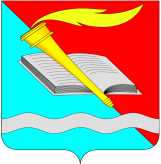  администрация Фурмановского  муниципального районаПОСТАНОВЛЕНИЕот 26.08.2022									           № 848	г. Фурманов 	О внесении изменений в постановление администрации Фурмановского муниципального района от 29.12.2021 №982 «Об утверждении муниципальной программы «Забота и поддержка»»В соответствии со статьей 179 Бюджетного кодекса Российской Федерации, Решением Совета Фурмановского городского поселения от 28.07.2022 №28 «О внесении изменений в Решение Совета Фурмановского городского поселения от 23.12.2021 №53 «О бюджете Фурмановского городского поселения Фурмановского муниципального района Ивановской области на 2022 год и на плановый период 2023 и 2024 годов»» администрация Фурмановского муниципального районап о с т а н о в л я е т:1. Внести в постановление администрации Фурмановского муниципального района от 29.12.2021 №982 «Об утверждении муниципальной программы «Забота и поддержка»» (далее – Постановление) следующие изменения:1.1. в Приложении 1 к Постановлению:1.1.1.  раздел 1 изложить в новой редакции:«1. Паспорт Программы»;1.1.2. раздел 4 изложить в новой редакции:«4. Ресурсное обеспечение Программы (тыс. руб.)Примечание:- объемы финансирования подпрограмм подлежат уточнению по мере фактического исполнения мероприятий данных подпрограмм. »;1.1.3. раздел 1 Приложения 2  к муниципальной программе Фурмановского муниципального района «Забота и поддержка» изложить в новой редакции:«1. Паспорт подпрограммы»;1.1.4. таблицу 3 Приложения 2  к муниципальной программе Фурмановского муниципального района «Забота и поддержка» изложить в новой редакции:«Таблица 3. Бюджетные ассигнования на выполнение мероприятий подпрограммы (тыс. руб.)».2. Разместить постановление на официальном сайте администрации Фурмановского муниципального района (www.furmanov.su) в информационно-телекоммуникационной сети «Интернет». 3. Настоящее постановление вступает в силу с момента подписания.Н.А.Комиссарова2-00-22Наименование программыЗабота и поддержкаСрок реализации программы 2022- 2024 годыКоординатор программыЗаместитель главы администрации Фурмановского муниципального района (по финансовым вопросам)Администратор программыАдминистрация Фурмановского муниципального районаИсполнители программыАдминистрация Фурмановского муниципального района,Отдел экономического развития и торговли  администрации Фурмановского муниципального районаПеречень подпрограммПодпрограммы:1. Организация льготного банного обслуживания2. Субсидирование для предоставления коммунальных услуг3. Субсидирование захоронения умерших, не имеющих супруга, близких родственников, иных родственников, либо законного представителя умершегоЦель (цели) программыОбеспечение населения поселений Фурмановского муниципального района доступными и качественными услугами в сфере жилищно-коммунального хозяйства, обеспечение бесперебойного предоставления указанных услуг населению, а также оказание дополнительных мер социальной  поддержкиОбъем ресурсного обеспечения программыОбщий объем бюджетных ассигнований: 2022 год – 42 801 211,60 руб.; 2023 год – 30 128 096,61 руб.;2024 год – 34 408 123,62 руб.- бюджет Фурмановского городского поселения:2022 год – 31 377 818,00 руб.;2023 год – 19 046 945,61 руб.;2024 год – 25 619 161,98 руб.- бюджет Фурмановского муниципального района:2022 год – 11 423 393,60 руб.;2023 год – 11 081 151,0 руб.;2024 год – 8 788 961,64 руб.№Наименованиеподпрограммы/ИсточникфинансированияГлавныйраспорядительбюджетных средств202220232024Программа всего:Программа всего:Программа всего:42801,230 128,134 408,1Бюджет Фурмановского городского поселенияБюджет Фурмановского городского поселенияБюджет Фурмановского городского поселения31377,819 046,925 619,11Организация льготного банного обслуживанияАдминистрация Фурмановского муниципального района1377,81377,81377,82Субсидирование для предоставления коммунальных услугАдминистрация Фурмановского муниципального района30000,017 652,024 224,63Субсидирование захоронения умерших, не имеющих супруга, близких родственников, иных родственников, либо законного представителя умершегоАдминистрация Фурмановского муниципального района0,017,116,7Бюджет Фурмановского муниципального районаБюджет Фурмановского муниципального районаБюджет Фурмановского муниципального района11423,411081,28789,04Субсидирование для предоставления коммунальных услугАдминистрация Фурмановского муниципального района11423,411081,28789,0Наименование подпрограммы«Субсидирование для предоставления коммунальных услуг»Сроки реализации подпрограммы2022 – 2024 годыИсполнитель подпрограммыОтдел бюджетного учета и отчетности администрации Фурмановского муниципального района,Отдел экономического развития и торговли администрации Фурмановского муниципального районаЦель подпрограммыСохранение платы граждан за коммунальные услуги по водоснабжению, водоотведению, отоплению жилых помещений, горячему водоснабжению на уровне, не превышающем уровень инфляцииОбъем ресурсного обеспечения подпрограммыОбщий объем бюджетных ассигнований: 2022 год – 41 423 393,6 руб.;2023 год – 28 733 171,0 руб.;2024 год – 33 013 595,3 руб.;- бюджет Фурмановского городского поселения: 2022 год – 30 000 000,0 руб.;2023 год – 17 652 020,0 руб.;2024 год – 24 224 633,66 руб.- бюджет Фурмановского муниципального района:2022 год – 11 423 393,6 руб.;2023 год – 11 081 151,0 руб.;2024 год – 8 788 961,64 руб.№Наименование основного мероприятия/ мероприятия2022год2023 год2024 годПодпрограмма, всего:                                           41423,428733,233013,6Обеспечение предоставления коммунальных услуг41423,428733,233013,6- бюджет Фурмановского городского поселения                                                30000,017652,024224,61Предоставление                субсидииресурсоснабжающим    организациям    и исполнителям    коммунальных    услуг, на возмещение суммы затрат в связи с реализацией гражданам Фурмановского городского поселения услуг отопления и горячего водоснабжения30000,017652,024224,6- бюджет Фурмановского муниципального района11423,411081,28789,02Предоставление субсидий организациям коммунального комплекса, оказывающим населению сельских поселений услуги холодного водоснабжения и водоотведения7892,48117,26998,13Предоставление субсидииресурсоснабжающим организациям и исполнителям    коммунальных    услуг, на возмещение суммы затрат в связи с реализацией населению сельских поселений услуг отопления3531,02964,01790,9Глава Фурмановского муниципального районаП.Н.Колесников